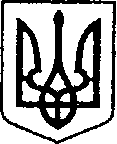                                                                                              УКРАЇНА                                                                                                                                                                                                                                                                                                                                                                                                          ЧЕРНІГІВСЬКА ОБЛАСТЬ    Н І Ж И Н С Ь К А    М І С Ь К А    Р А Д А38 сесія VIII скликанняР І Ш Е Н Н Явід 11 червня 2024 р.	                 м. Ніжин	                           № 73-38/2024Про внесення в перелік земельних ділянокнесільськогосподарського призначення, щопідлягають продажу власникам об’єктів нерухомогомайна, розміщеного на цих ділянках    Відповідно до статей 25, 26, 42, 59, 60, 73 Закону України «Про місцеве самоврядування в Україні», Земельного кодексу України, Регламенту Ніжинської міської ради Чернігівської області, затвердженого рішенням Ніжинської міської ради Чернігівської області VIII скликання від                             27 листопада 2020 року № 3-2/2020 (зі змінами),   керуючись рішенням Ніжинської міської ради від 26.09.2018 року  № 5-43/2018  «Про визначення відсоткового розміру авансового внеску вартості земельних ділянок за нормативною грошовою оцінкою», розглянувши заяву юридичної особи,  міська рада вирішила:             1. Внести в перелік земельних ділянок несільськогосподарського призначення, що підлягають продажу власникам об’єктів нерухомого майна, розміщеного на цих ділянках, земельну ділянку за адресою: Чернігівська область, м. Ніжин, провул. Урожайний, 21, площею 0,1016 га кадастровий номер 7410400000:04:024:0013, для будівництва та обслуговування будівель торгівлі, яка використовується для розміщення нежитлової будівлі магазину, які є власністю  юридичної особи  Товариство з обмеженою відповідальністю «Будмаркет «Іскра» згідно договору купівлі-продажу № 442 від 29.02.2024р., номер відомостей про речове право згідно витягу з Державного реєстру речових прав: 53913864. 			1.1. Надати дозвіл Управлінню комунального майна та земельних відносин Ніжинської міської ради на проведення експертної грошової оцінки земельної ділянки за адресою: Чернігівська область, м. Ніжин, провул. Урожайний, 21, площею 0,1016 га кадастровий номер 7410400000:04:024:0013, для будівництва та обслуговування будівель торгівлі.  Фінансування робіт з проведення експертної грошової оцінки даної земельної ділянки здійснюється за рахунок внесеного покупцем авансу у розмірі 15 % вартості земельної ділянки, визначеної за нормативною грошовою оцінкою земельної ділянки.                          2.  Начальнику Управління комунального майна та земельних відносин Ніжинської міської ради  Онокало  І.А. забезпечити оприлюднення даного рішення на офіційному сайті Ніжинської міської ради протягом п’яти робочих днів з дня його прийняття.                     3. Організацію виконання даного рішення покласти на першого заступника міського голови з питань діяльності виконавчих органів ради Вовченка Ф.І. та   Управління комунального майна та земельних відносин Ніжинської міської ради (Онокало І.А).                 4.  Контроль за виконанням даного рішення покласти на постійну комісію міської ради  з питань регулювання земельних відносин, архітектури, будівництва та охорони навколишнього середовища (голова комісії                      Глотко В.В.).     Міський голова         				                      Олександр  КОДОЛАВізують:                                                                                                                         секретар міської ради                                                            Юрій  ХОМЕНКОперший заступник міського голови                                  	                                                           з питань діяльності виконавчих                                                                                  органів ради                                                                             Федір  ВОВЧЕНКОначальник Управління комунального майна						                    та земельних відносин                                                            Ірина  ОНОКАЛОт.в.о начальника відділу містобудування                                                                                              та архітектури виконавчого комітету                                                                 Ніжинської міської ради, головного				                  архітектора м. Ніжина                                                         Ірина КОШЕЛІВСЬКА начальник управління культури і туризму				            	  Ніжинської міської  ради                                                        Тетяна  БАССАКначальник відділу юридично -                                                                                кадрового забезпечення					        В’ячеслав  ЛЕГАпостійна комісія міської ради з питань 		                        регулювання земельних відносин,  		                          архітектури, будівництва та охорони                                   		                 навколишнього середовища                                                    Вячеслав ГЛОТКОпостійна комісія міської ради з питань                        				    регламенту, законності, охорони прав                                                            	                      і свобод громадян, запобігання корупції,                            			             адміністративно-територіального устрою,                                       		                депутатської діяльності та етики                                             Валерій САЛОГУБголовний спеціаліст – юрист відділу		                                     бухгалтерського обліку, звітності 			                    	                                         та правового забезпечення Управління			                              комунального майна та земельних 	                    	 	                                                відносин Ніжинської міської ради                                         Сергій  САВЧЕНКО